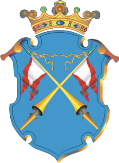 Республика КарелияАДМИНИСТРАЦИЯ КААЛАМСКОГО СЕЛЬСКОГО ПОСЕЛЕНИЯПОСТАНОВЛЕНИЕот « 28 » января 2019 года                                                           № 5О внесении изменений 
в Постановление Администрации 
Кааламского сельского поселения 
№ 8 от 08.02.2016г.     На основании Федерального закона от 06.10.2003 г. № 131 – ФЗ «Об общих принципах организации местного самоуправления в Российской Федерации», Федерального закона от 27.07.2010 № 210-ФЗ «Об организации предоставления государственных и муниципальных услуг» администрация Кааламского сельского поселения постановляет:Внести изменения в часть 2.4. раздела II Постановления администрации Кааламского сельского поселения от 08.02.2016г № 8 «Об утверждении административного регламента предоставления муниципальной услуги Администрацией Кааламского сельского поселения: «Выдача ордеров на проведение земляных работ»  изложив её в следующей редакции:« 2.4. Срок предоставления муниципальной услуги.2.4.1.Муниципальная услуга предоставляется в течении 5 рабочих дней с момента регистрации администрацией заявления с комплектом документов заявителя, необходимых для предоставления муниципальной услуги. 
2.4.2. При направлении заявителем заявления и комплекта документов по почте, срок предоставления муниципальной услуги отсчитывается от даты поступления документов в администрацию (по дате регистрации).»Настоящее постановление вступает в силу с момента подписания.Опубликовать настоящее постановление в газете «Вести Приладожья», а также разместить на официальном сайте Кааламского сельского поселения в  сети Интернет. Контроль за исполнением настоящего постановления оставляю за собой. Главы Кааламского сельского поселения                                    А.М.Мищенко